Тест на эмоциональный интеллект (Тест EQ)Тест на эмоциональный интеллект (методика Н. Холла на эмоциональный интеллект) показывает, как вы используетеэмоции в своей жизни, и учитывает разные стороны эмоционального интеллекта: отношение к себе и к другим, способности кобщению; отношение к жизни и поиски гармонии.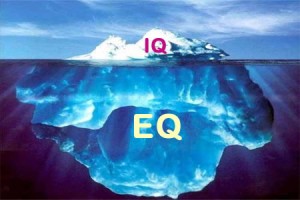 Уже является неоспоримым фактом то, что эмоциональный интеллект не менее, и даже более чем классический  IQ способствует успеху и психическому и физическому благополучию человека. Радует то, что EQ поддается развитию в отличие от IQ. Пройдя  тест EQ, вы узнаете о себе много интересного, сможете эффективнее добиваться своих целей и при этом жить в мире с самим собой и окружающими.Инструкция. Ниже Вам будут предложены высказывания, которые так или иначе отражают различные стороны Вашей жизни. Пожалуйста, отметьте звёздочкой или любым другим знаком тот столбец с соответствующим баллом справа, который больше всего отражает степень Вашего согласия с высказыванием.Полностью не согласен (-3 балла).В основном не согласен (-2 балла).Отчасти не согласен (-1 балл).Отчасти согласен (+1 балл).В основном согласен (+2 балла).Полностью согласен (+3 балла).Ключ к методике Холла на эмоциональный интеллект.Шкала «Эмоциональная осведомленность»  - пункты 1, 2, 4, 17, 19, 25.Шкала «Управление своими эмоциями» - пункты 3, 7, 8, 10, 18, 30.Шкала «Самомотивация»  - пункты 5, 6, 13, 14, 16, 22.Шкала «Эмпатия»  - пункты 9, 11, 20, 21, 23, 28.Шкала «Управление эмоциями других людей» - пункты 12, 15, 24, 26, 27, 29.Подсчет результатов теста EQ.По каждой шкале высчитывается сумма баллов с учетом знака ответа (+ или -). Чем больше плюсовая сумма баллов, тем больше выражено данное эмоциональное проявление.Интерпретация.Уровни парциального (отдельно по каждой шкале) эмоционального интеллекта в соответствии со знаком результатов:14 и более — высокий;8–13 — средний;7 и менее — низкий.Интегративный (сумма по всем шкалам) уровень эмоционального интеллекта с учетом доминирующего знака определяется по следующим количественным показателям:70 и более — высокий;40–69 — средний;39 и менее — низкий.1. Эмоциональная осведомленность - это осознание и понимание своих эмоций, а для этого необходимо постоянное пополнение собственного словаря эмоций. Люди с высокой эмоциональной осведомленностью в большей мере, чем у другие осведомлены о своем внутреннем состоянии.2. Управление своими эмоциями  - это эмоциональная отходчивость, эмоциональная гибкость и т.д., другими словами, произвольное управление своими эмоциями3. Самомотивация  - управление своим поведением, за счет управления эмоциями.4. Эмпатия - это понимание эмоций других людей, умение сопереживать текущему эмоциональному состоянию другого человека, а так же готовность оказать поддержку. Это умение понять состояние человека по мимике, жестам, оттенкам речи, позе.5. Распознавание эмоций других людей - умение воздействовать на эмоциональное состояние других людей.ВысказываниеБалл (степень согласия)Балл (степень согласия)Балл (степень согласия)Балл (степень согласия)Балл (степень согласия)Балл (степень согласия)Высказывание-3-2-1+1+2+31Для меня как отрицательные, так и положительные эмоции служат источником знания о том, как поступать в жизни.2Отрицательные эмоции помогают мне понять, что я должен изменить в моей жизни.3Я спокоен, когда испытываю давление со стороны.4Я способен наблюдать изменение своих чувств.5Когда необходимо, я могу быть спокойным и сосредоточенным, чтобы действовать в соответствии с запросами жизни.6Когда необходимо, я могу вызвать у себя широкий спектр положительных эмоций, такие, как веселье, радость, внутренний подъем и юмор.7Я слежу за тем, как я себя чувствую.8После того как что-то расстроило меня, я могу легко совладать со своими чувствами.9Я способен выслушивать проблемы других людей.10Я не зацикливаюсь на отрицательных эмоциях.11Я чувствителен к эмоциональным потребностям других.12Я могу действовать успокаивающе на других людей.13Я могу заставить себя снова и снова встать перед лицом препятствия.14Я стараюсь подходить творчески к жизненным проблемам.15Я адекватно реагирую на настроения, побуждения и желания других людей.16Я могу легко входить в состояние спокойствия, готовности и сосредоточенности.17Когда позволяет время, я обращаюсь к своим негативным чувствам и разбираюсь, в чем проблема.18Я способен быстро успокоиться после неожиданного огорчения.19Знание моих истинных чувств важно для поддержания «хорошей формы».20Я хорошо понимаю эмоции других людей, даже если они не выражены открыто.21Я хорошо могу распознавать эмоции по выражению лица.22Я могу легко отбросить негативные чувства, когда необходимо действовать.23Я хорошо улавливаю знаки в общении, которые указывают на то, в чем другие нуждаются.24Люди считают меня хорошим знатоком переживаний других людей.25Люди, осознающие свои истинные чувства, лучше управляют своей жизнью.26Я способен улучшить настроение других людей.27Со мной можно посоветоваться по вопросам отношений между людьми.28Я хорошо настраиваюсь на эмоции других людей.29Я помогаю другим использовать их побуждения для достижения личных целей.30Я могу легко отключиться от переживания неприятностей.